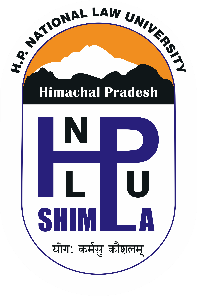 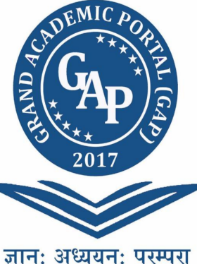 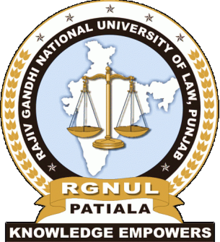 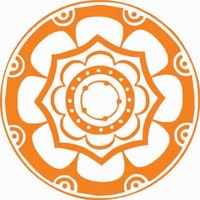 Himachal Pradesh National Law University, ShimlaJointly withGrand Academic Portal, GujaratCordially invites you to theInternational Conference on“Human Rights, Democracy and Human Dignity: 70 Years of Universal Declaration on Human Rights”in association withRajiv Gandhi National University of Law, Patiala &University of Hindu, IndonesiaNovember 9-10, 2019 Inaugural Function Venue: Conference Hall, HPNLU, ShimlaValedictory FunctionProgramme Schedule: (Nov. 10, 2019)Venue: Conference Hall, HPNLU, Shimla                            R.S.V.P.                            Prof.  S.S. Jaswal                                                                                                           Registrar, HPNLU                                                                                             Plenary Session & Technical Sessions: Day One (Nov. 9, 2019)Plenary Session:  2.00 to 3:15 pmChief GuestHon’ble Mr. Justice Sureshwar ThakurJudge, High Court of Himachal PradeshTechnical SessionsTechnical Sessions-1: Theme: Human Rights: Here and Now (3.30 to 5.00pm)Technical Sessions-2: Theme: Sexual Orientation, Gender Identity and Human Rights (3.30 to 5.00pm)Technical Sessions-3: Theme: Human Trafficking and Issues in Human Rights (3.30 to 5.00pm)Technical Sessions-4: Theme: Media and Human Rights (3.30 to 5.00pm)Day Two (Nov. 10, 2019)Technical Sessions-5: Theme: Children’s Rights (09.30 to 11.00am)Technical Sessions-6: Theme: Legal Theories and Practices in Human Rights (09.30 to 11.00am)Technical Sessions-7: Theme: Social Freedom, Peace, Justice and Human Rights (09.30 to 11.00am)
Technical Sessions-8: Theme: International Issues in Human Rights (09.30 to 11.00am)Technical Sessions-9: Theme: Rights of the Specially Abled or Persons with Disability (11.00 to 12.30am)Technical Sessions-10: Theme: Religion, Culture and Human Dignity (11.00 to 12.30am)Technical Sessions-11: Theme: Protection of Human Dignity and Role of NGOs in Protecting Human Rights (11.00 to 12.30am)Technical Sessions-12: Theme: Human Dignity and Sexual Orientation (11.00 to 12.30am)Venue: Conference Hall, HPNLU, Shimla(Himachal Pradesh National Law University Shimla, HPNLU, Shimla. 16 Miles, Shimla-Mandi National Highway, Ghandal. District, Shimla, HP-171014. Ph. 0177-2779803. Fax:0177-2779802 (M) 7832912831)Lighting the Lamp (Sarasvati Vandana)10.30 to 10.35amFloral Welcome to Guests 10.35 to 10.40amWelcome AddressProf. (Dr.) Nishtha Jaswal Vice Chancellor, HPNLU10.40 to 10.50amIntroduction of the International Conference Dr. Gurudatta Japee Chairman GAP, Gujarat10.50 to 11.00amKey Note Address Prof. (Dr.) Ranbir SinghVice Chancellor, National Law University, Delhi11.00 to 11.10amAddress Prof. (Dr.) Phil. I Ketut Ardhana Vice Chancellor, UNHI, Bali, Indonesia11.10 to 11.30amAddress  Hon’ble Mr Justice L. Narayana Swamy Chief Justice Himachal Pradesh High Court11.30 to 11.55amRelease of E Souvenir 11.55 to 12.00pmAddress Hon’ble Justice V. Ramasubramnian Judge Supreme Court of India 12.00 to 2.30pmVote of Thanks Prof. (Dr.) Paramjit S JaswalVice chancellor, RGNUL, Punjab12.30 to 12.35pmNational AnthemNational AnthemWelcome Address Prof. Paramjit S. Jaswal  Vice Chancellor, RGNUL, Patiala12.30-12.40pmFloral Welcome 12.40-12.45pmSummary of Conference Dr. Preeti OzaCEO, GAP, Gujarat12.45-12.50pmValedictory AddressHon’ble Mr. Justice Peter Mohan Maithree PeirisFormer Chief Justice of Supreme Court, Sri Lanka12.50-1.10pmAddress by the Guest of Honour Hon’ble Mr. Justice Dharam Chand ChaudharyJudge, High Court of Himachal Pradesh1.10-1.30pmAddress of the Chief GuestHon’ble Mr. Justice L. Narayana SwamyChancellor, HPNLU; Chief Justice, H P High Court1.30-2.00pmFeedback from Participants2.00-2.05pmBest Paper Award2.05-2.07pmVote of Thanks  Prof. (Dr.) Nishtha JaswalVice Chancellor, HPNLU, Shimla2.07-2.12pm National Anthem  National Anthem 